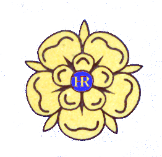 SCHEDA D'ISCRIZIONE AL VI PREMIO INTERNAZIONALE DI GIORNALISMO E COMUNICAZIONE  "LA ROSA D'ORO"Il/la sottoscritto/a______________________________________________________di nazionalità______________________________________________________nato/a a______________________________________________________________il____________________________________________________________________residente a____________________________________________________________in via______________________________nr._____________c.a.p.________________telefono_______________________________e-mail___________________________ CHIEDE DI PARTECIPARE AL VI PREMIO INTERNAZIONALE DI GIORNALISMO E COMUNICAZIONE "LA ROSA D'ORO" accetta quanto sancito dal Regolamento del premio in particolare quanto specificato negli articoli 4, 8, 9 e 10. Autorizza, altresì, al trattamento dei dati personali ai sensi del D.lg 196/2003.Di concorrere alla categoria specificata dall'art. 2 del regolamento ________________________________________________________________________Allega alla presente il proprio Curriculum Vitae professionale.             Luogo e data                                                                          Firma (leggibile)        Il presente documento, debitamente firmato e corredato da C.V. dovrà essere inviato via posta e e-mail alla presidenza nazionale dell'Associazione Internazionale Regina Elena Odv: airh.onlus@gmail.com.